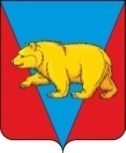 КРАСНОЯРСКИЙ КРАЙНИКОЛЬСКИЙ СЕЛЬСОВЕТ АБАНСКОГО РАЙОНАНИКОЛЬСКИЙ СЕЛЬСКИЙ СОВЕТ ДЕПУТАТОВ                                                    РЕШЕНИЕ**.**.2022		                           с. Никольск                                      № проектО внесении изменений в Решение Никольского сельского Совета депутатов от 21.11.2019 № 46-112Р «О земельном налоге»В целях приведения Решения Никольского сельского Совета депутатов от 21.11.2019 № 46-112Р «О земельном налоге» (далее – Решение) в соответствие с требованиями федерального и краевого законодательства, руководствуясь  Уставом Никольского сельсовета Абанского района Красноярского края, Никольский сельский Совет депутатов РЕШИЛ:1. Внести в Решение следующие изменения:1.1. в пункте 2:- в подпункте 2.1.  слова «0,2 процента» заменить словами «0,3 процента»;- абзац 1 подпункта 2.1. изложить в следующей редакции:«отнесенных к землям сельскохозяйственного назначения или к землям в составе зон сельскохозяйственного использования в населенных пунктах и используемых для сельскохозяйственного производства»;- подпункт 2.3.утрачивает свою силу с 01.01.2023 года.2. Опубликовать Решение в периодическом печатном издании «Ведомости органов местного самоуправления Никольский сельсовет» и разместить  на официальном сайте администрации Никольского сельсовета.3. Настоящее Решение вступает в силу с 01 января 2023 года, но не ранее, чем по истечении одного месяца со дня его официального опубликования в периодическом печатном издании «Ведомости органов местного самоуправления Никольский сельсовет»Председатель Совета депутатов                                                                      Глава сельсовета                                                                          С.Ф.Охотникова